Prieborn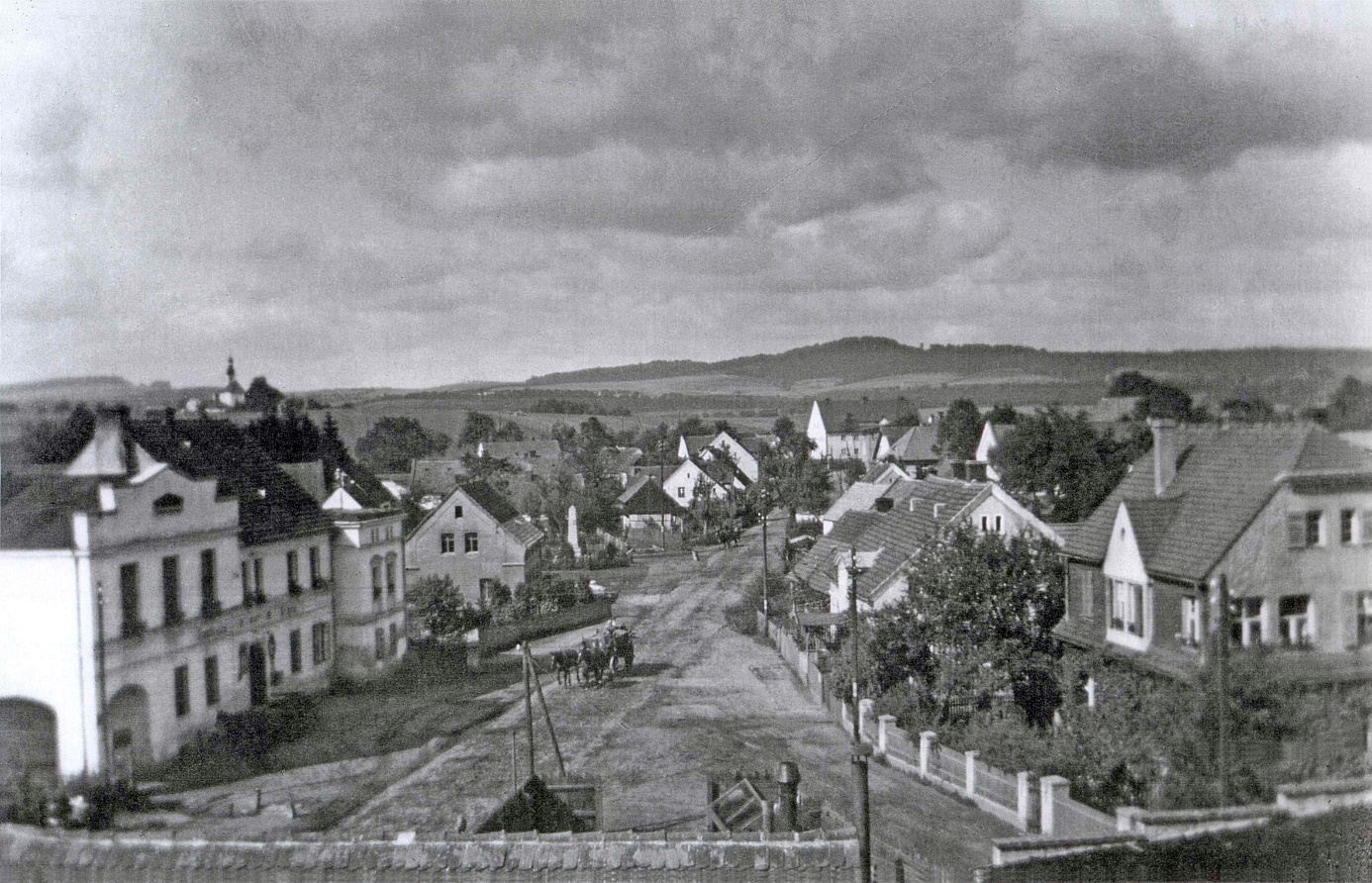 Dorfpanorama mit Rummelsberg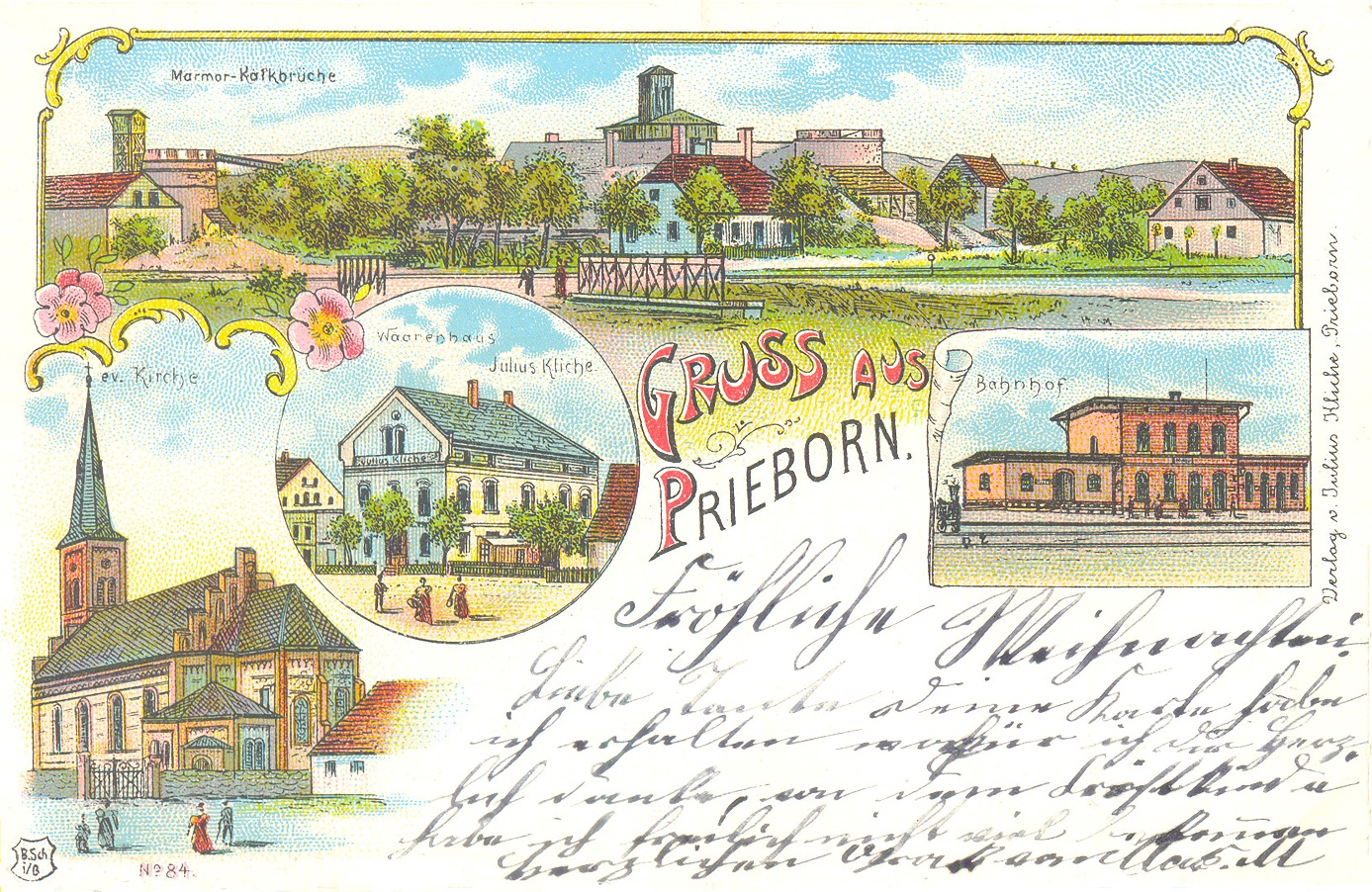 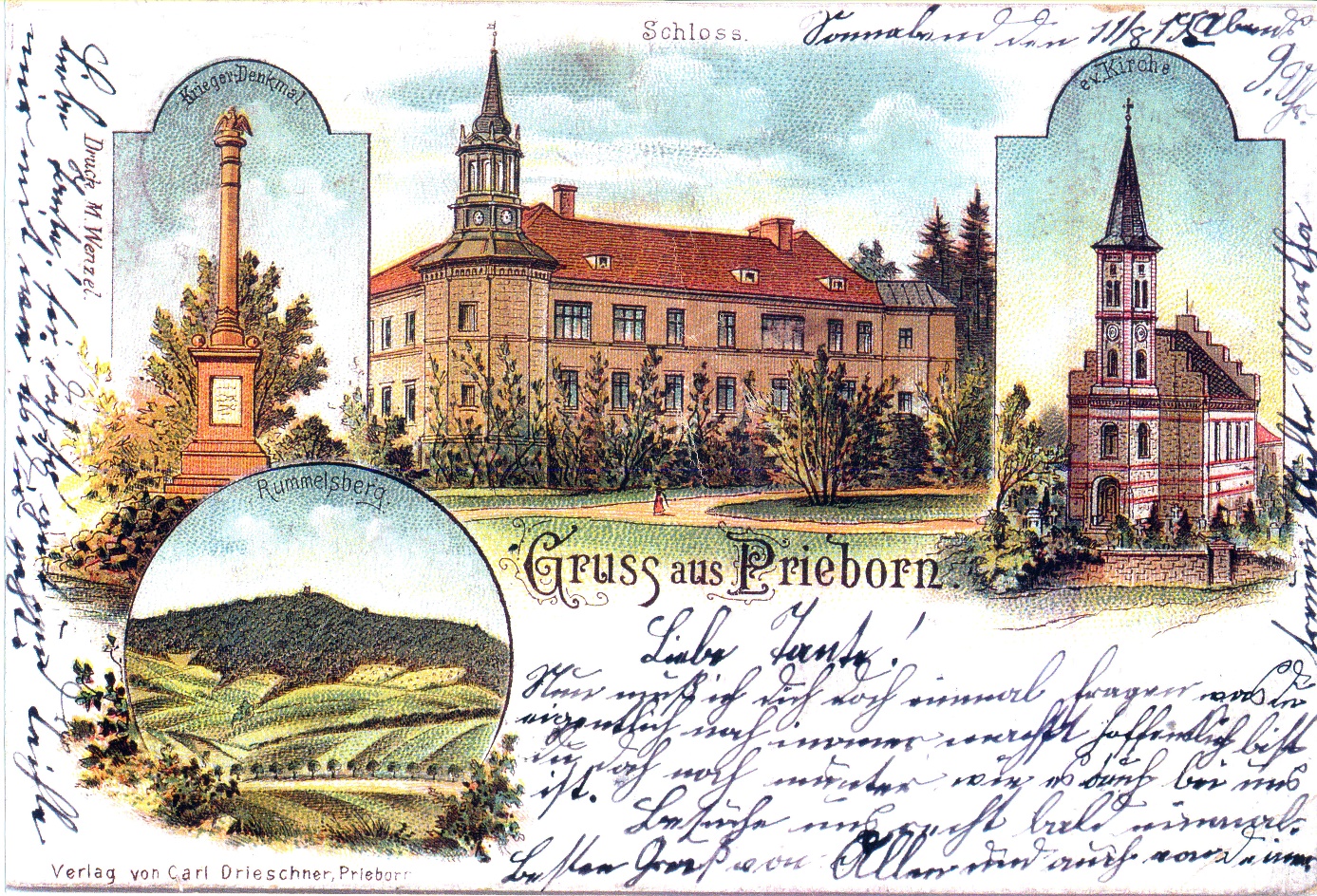 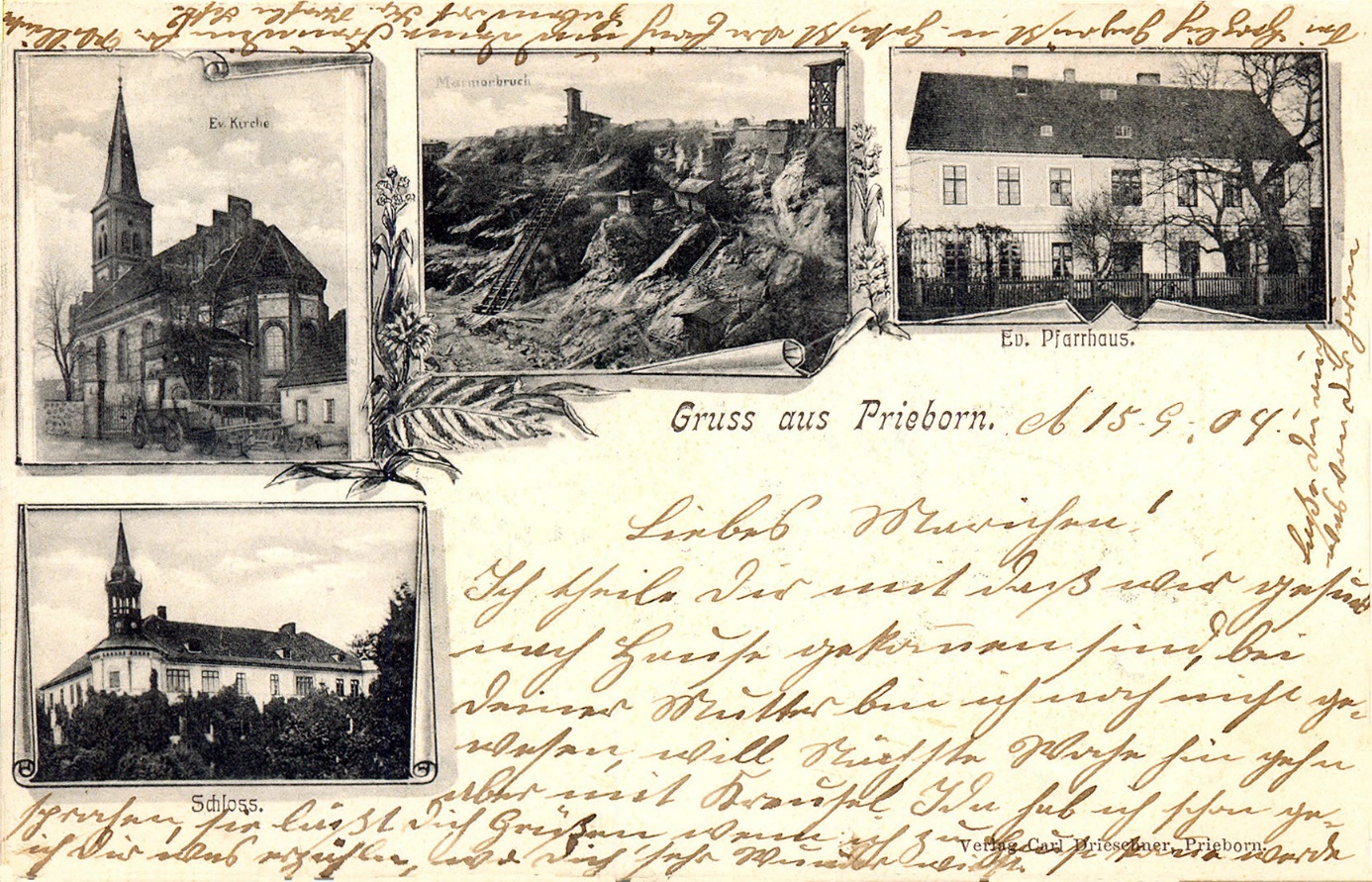 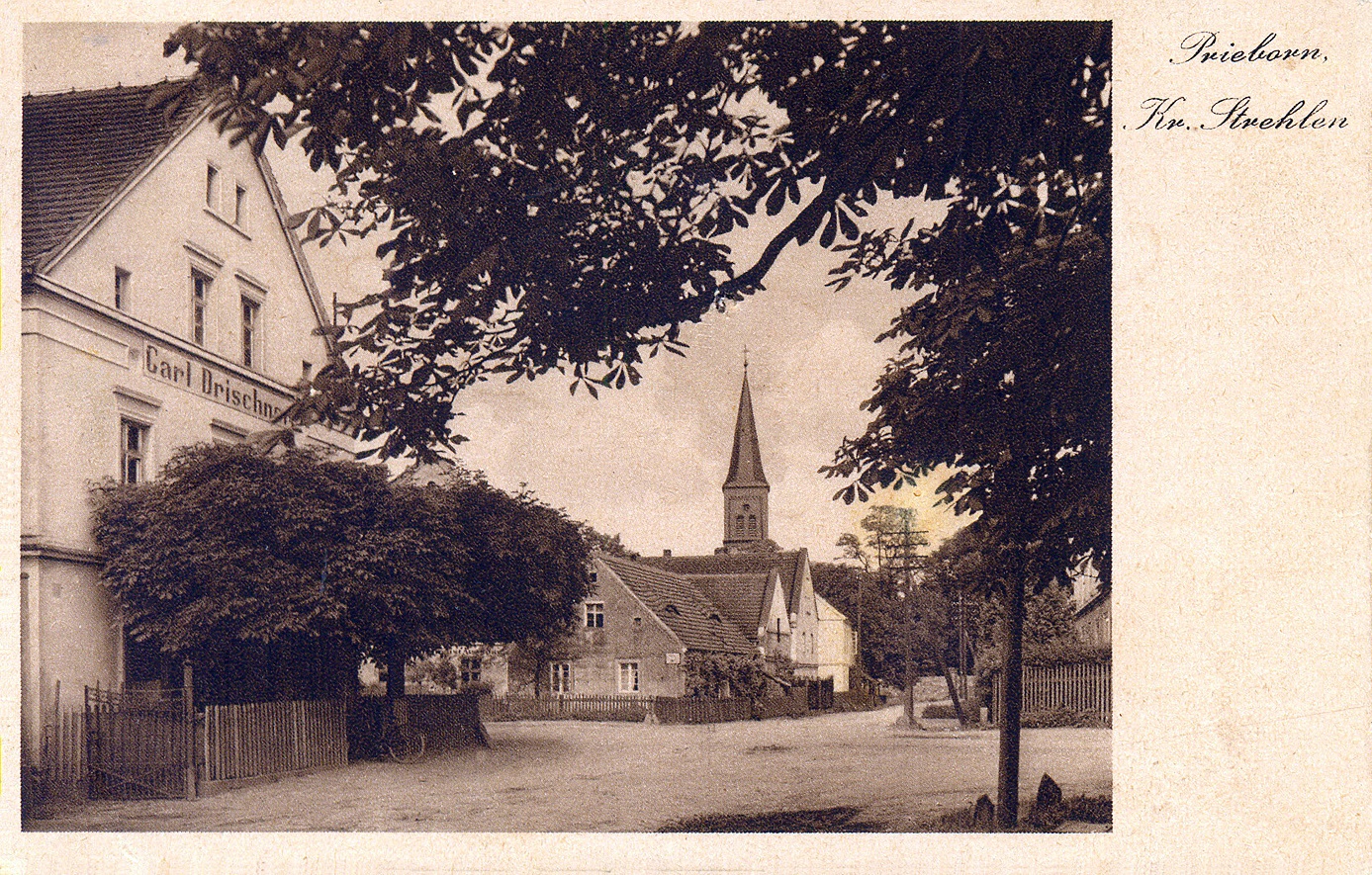 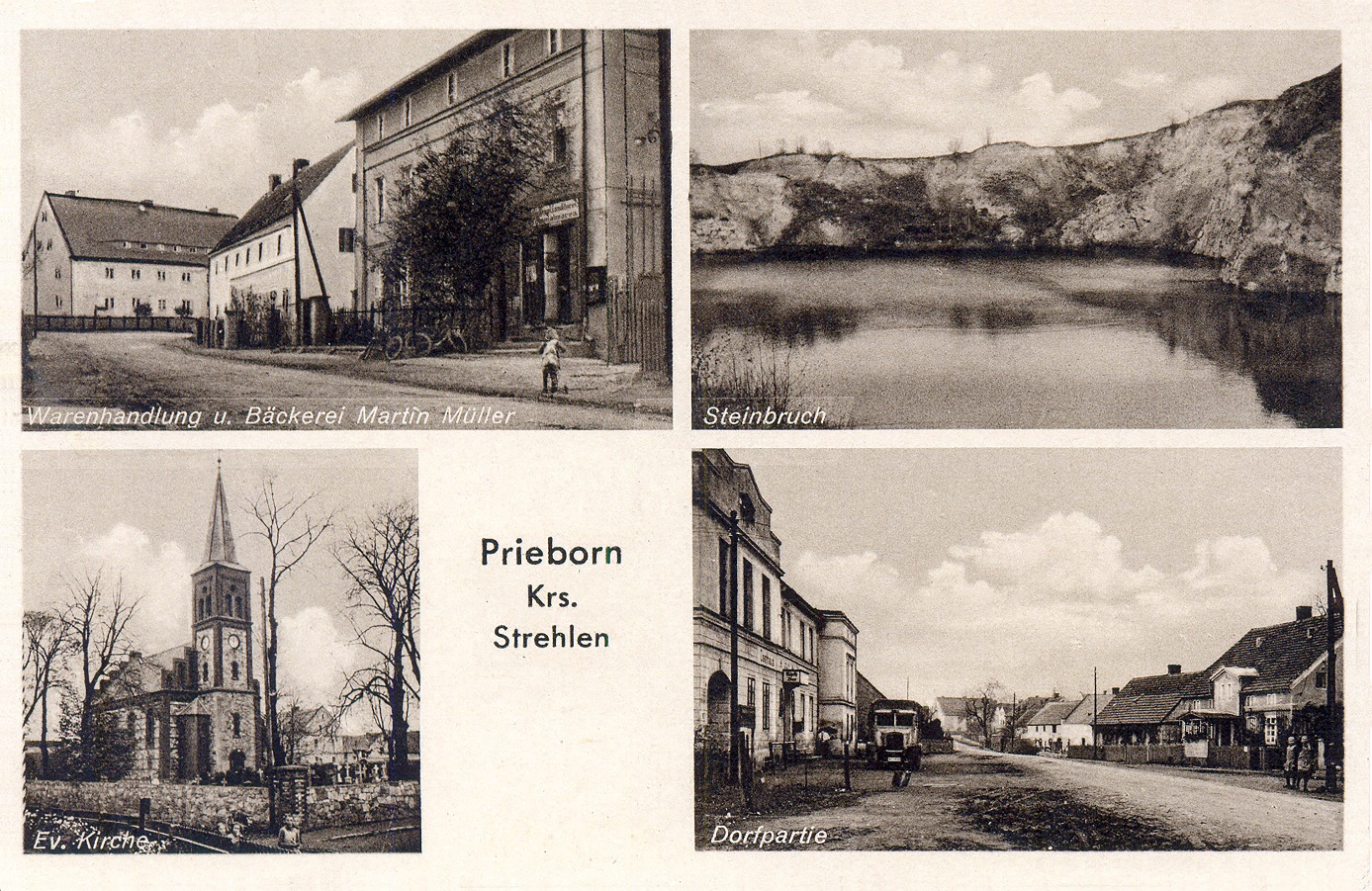 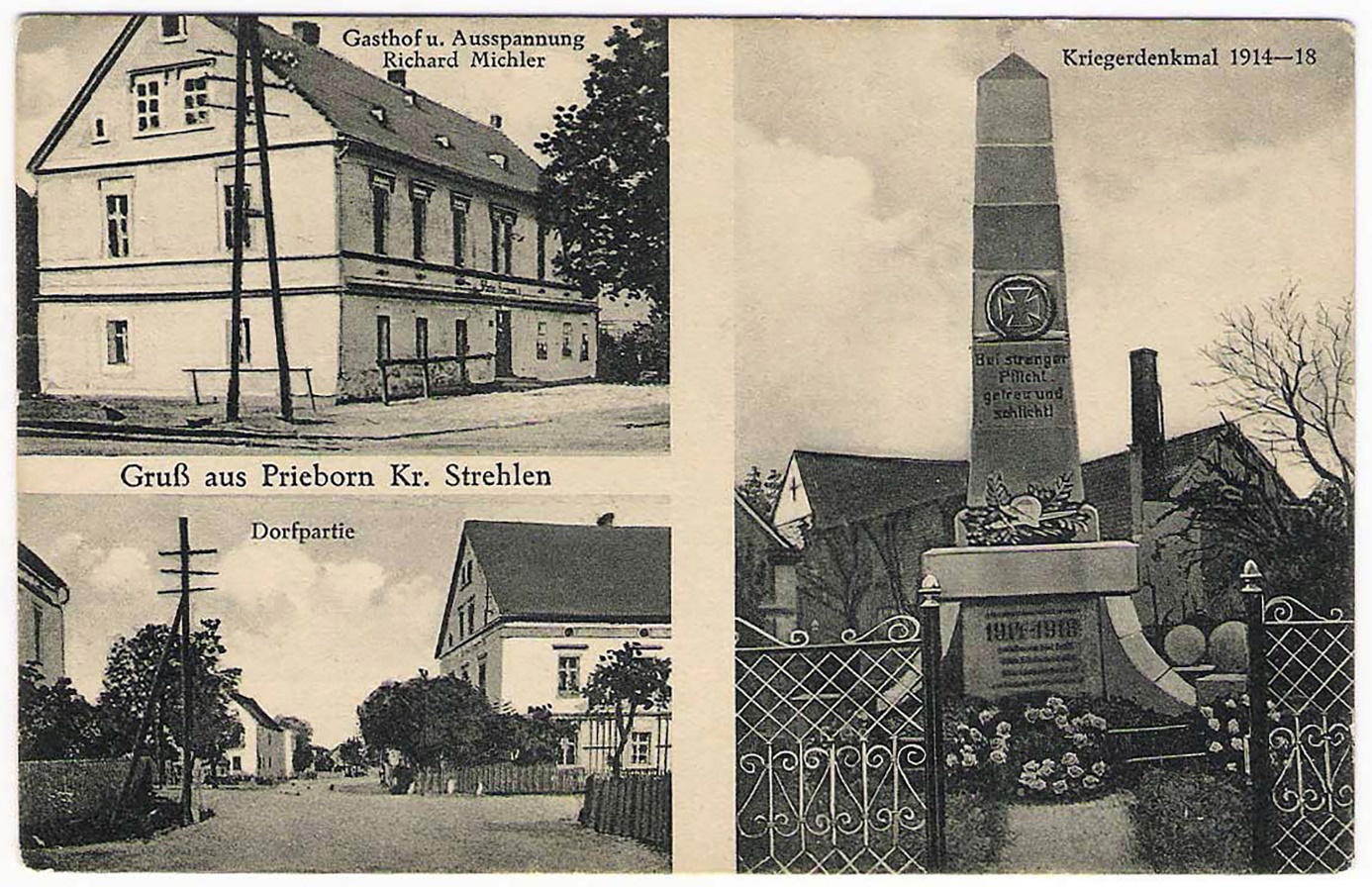 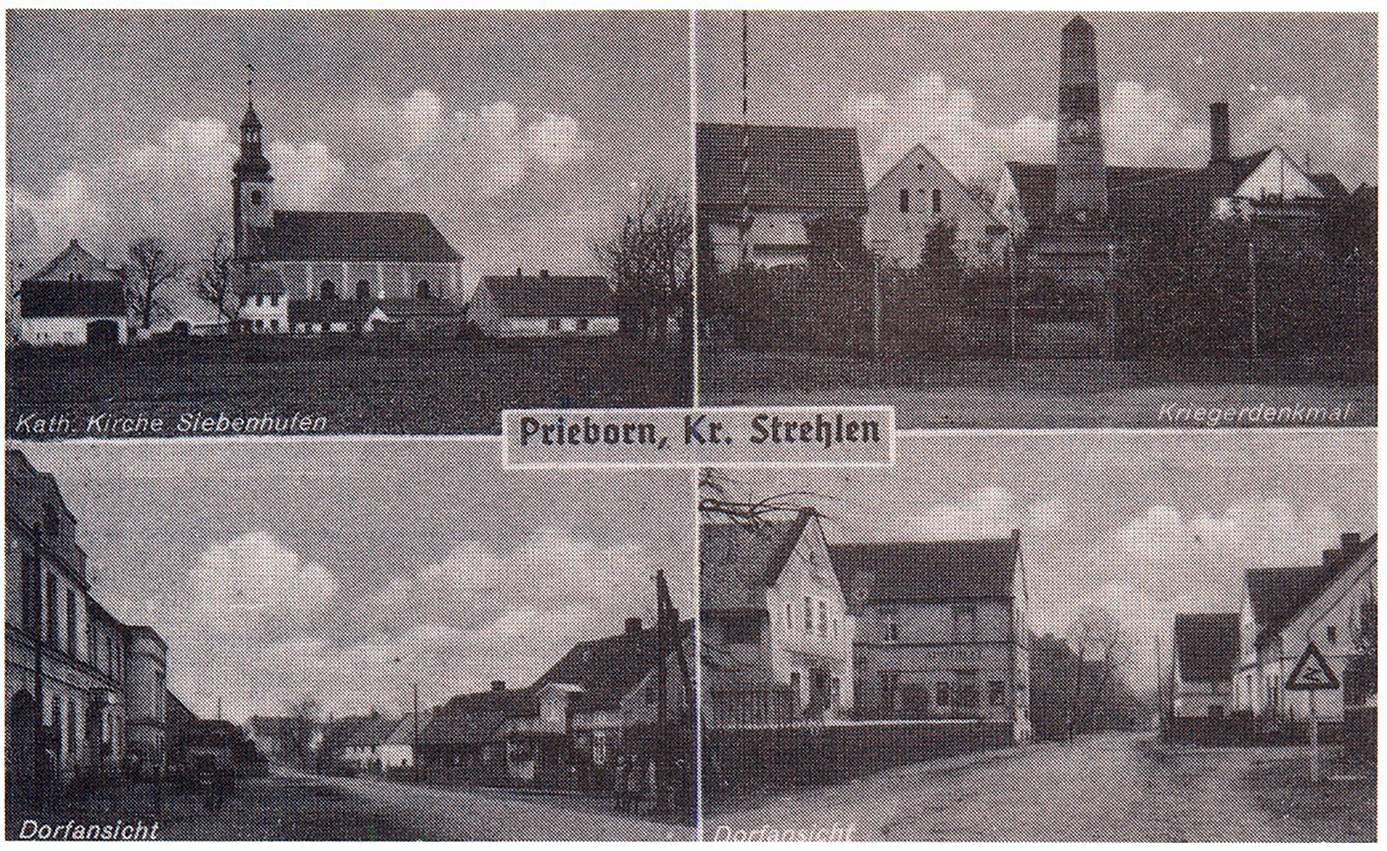 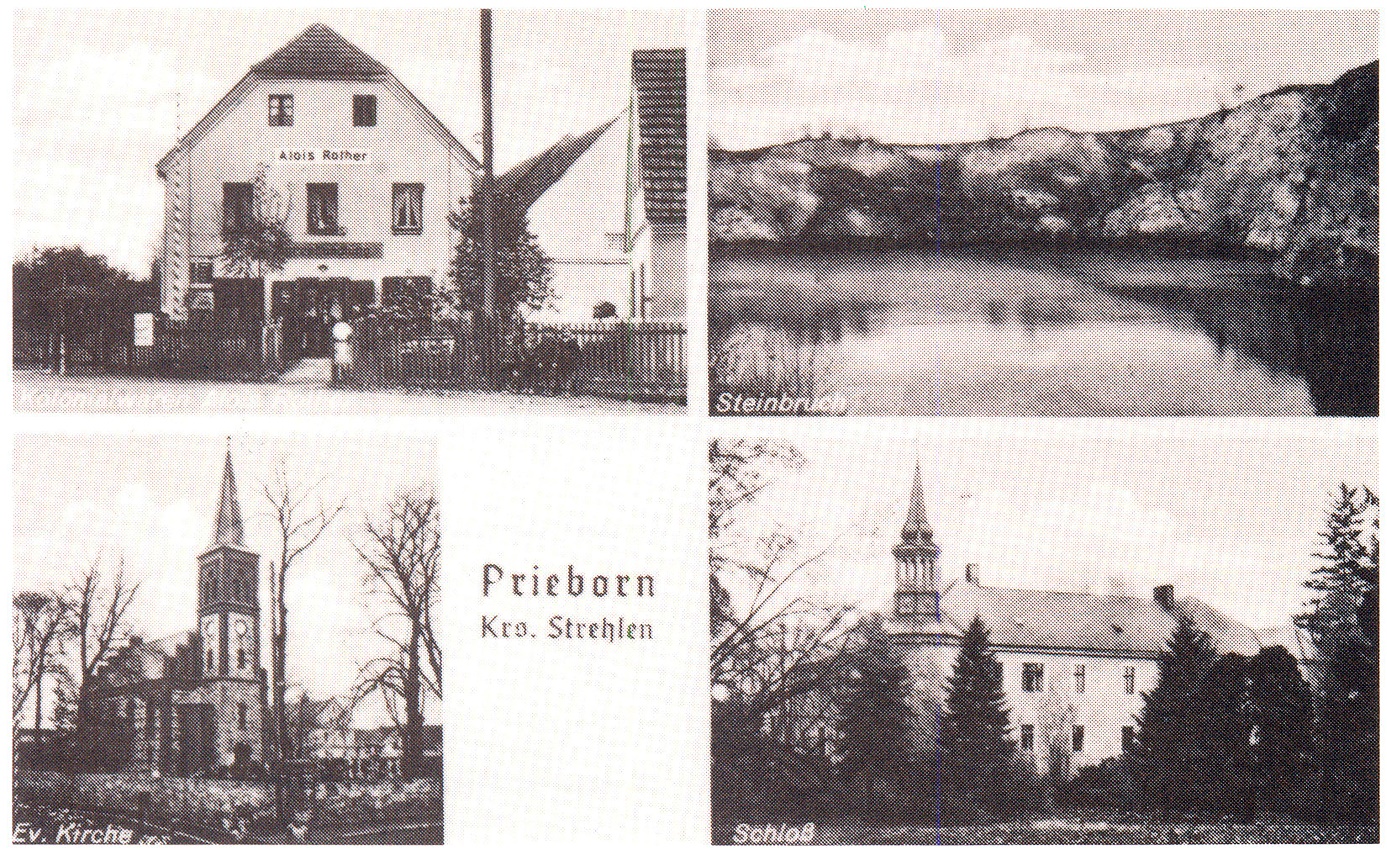 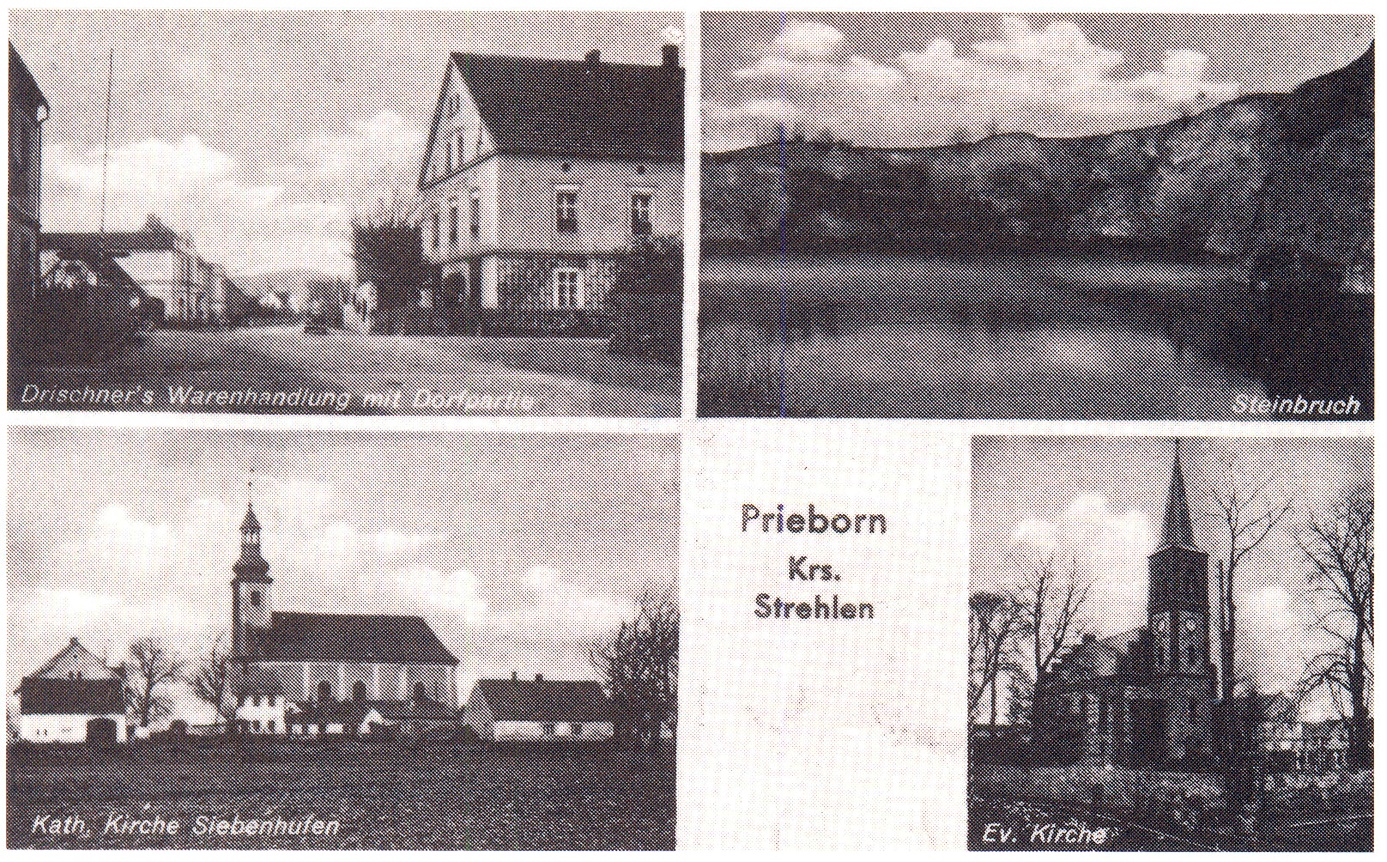 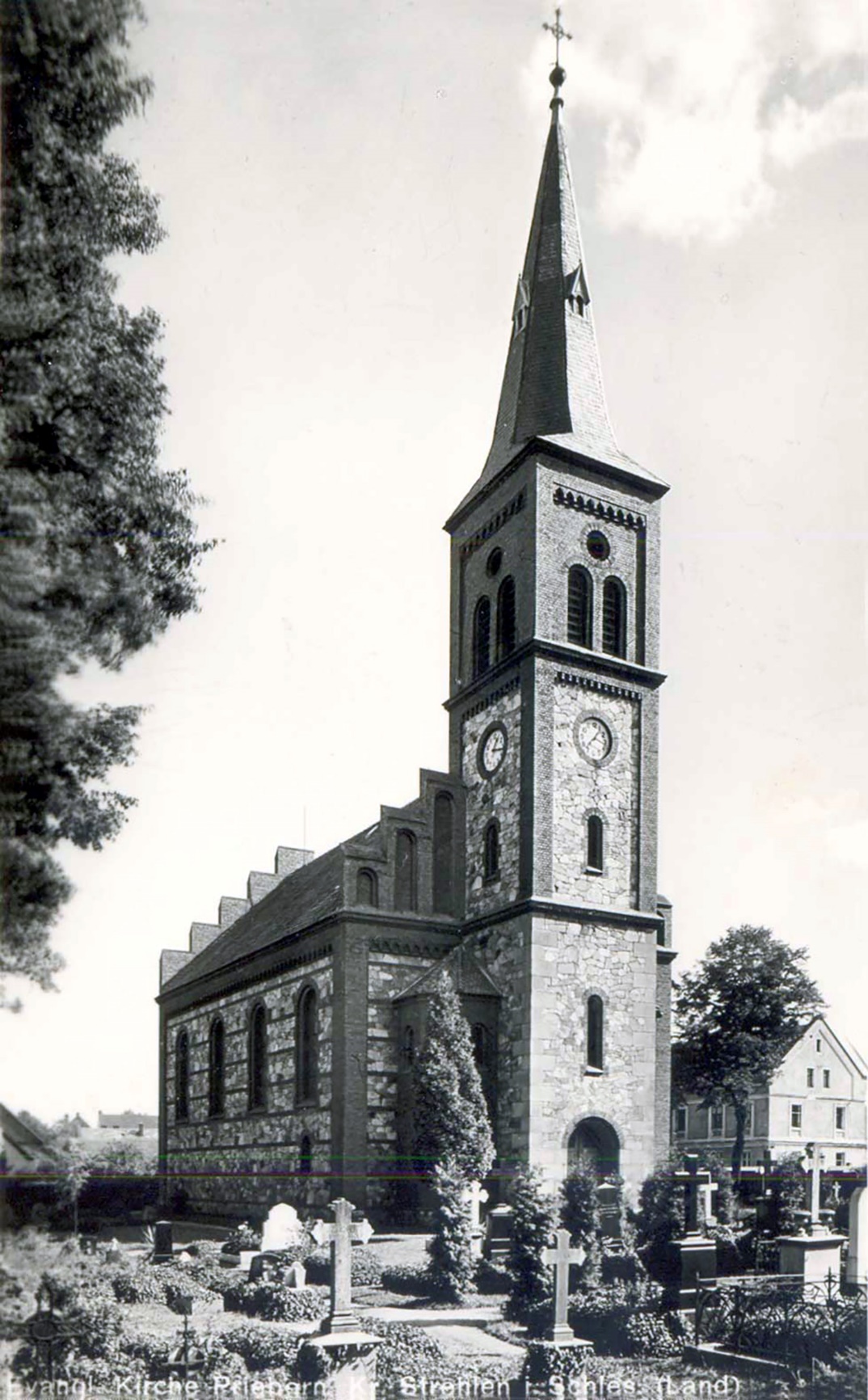 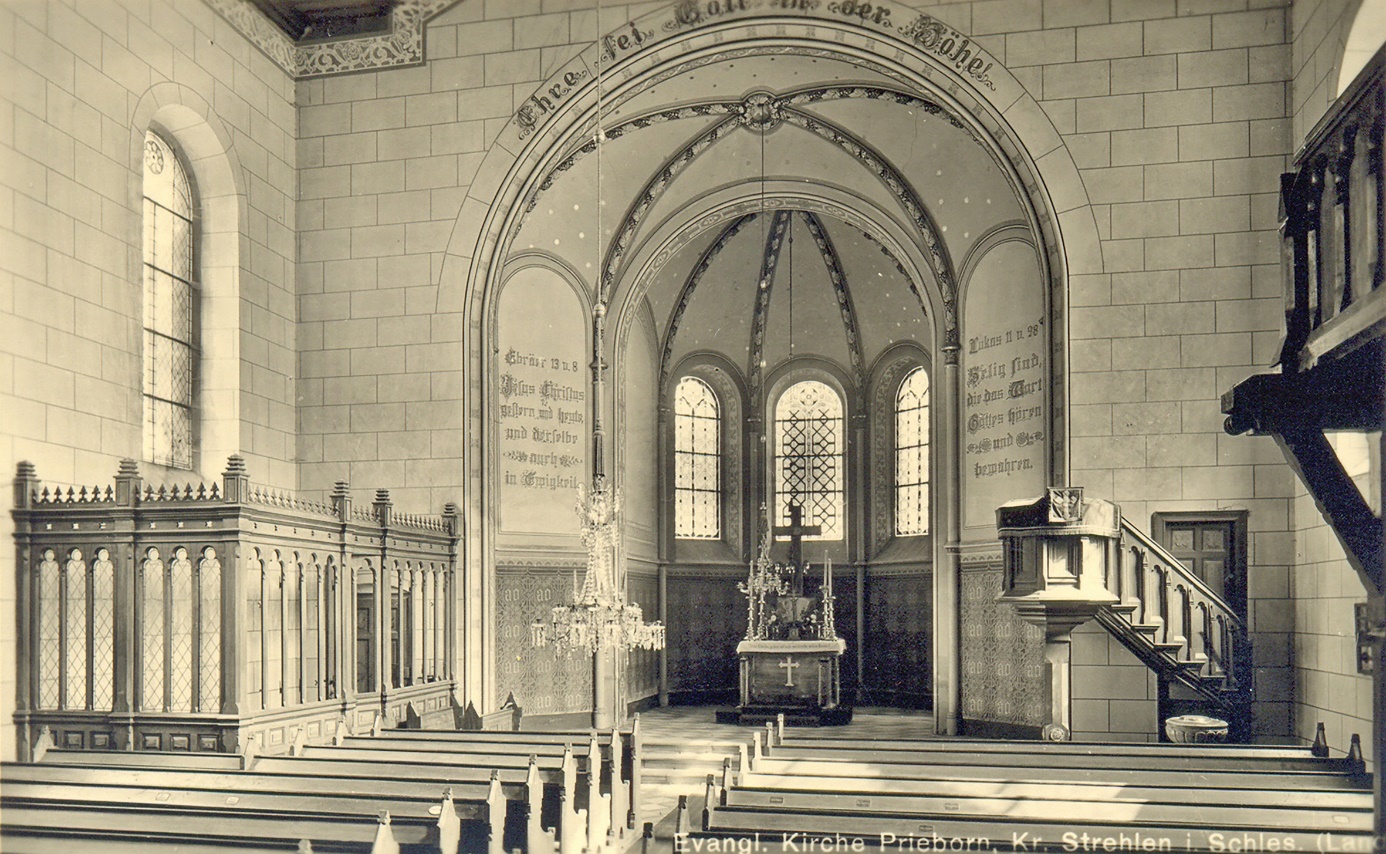 Innenansicht der ev. Kirche